Publicado en  el 10/11/2015 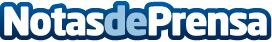 Las importaciones en valor en Canarias registraron en agosto de 2015 un aumento del 63,6% respecto al mismo mes de 2014Datos de contacto:Nota de prensa publicada en: https://www.notasdeprensa.es/las-importaciones-en-valor-en-canarias_2 Categorias: Internacional Finanzas Canarias http://www.notasdeprensa.es